Ref. No………………………………….	         		Phone: (033) 2560-2704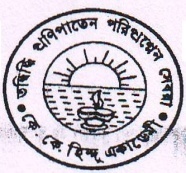 From the Secretary/the Headmaster		E-mail Id: ddkkha33@gmail.comDUM DUM KRISHNA KUMAR HINDU ACADEMYBOARD INDEX : BI-053 (HIGHER SECONDARY)  H.S. CODE: 103084		(GOVERNMENT SPONSORED)MOTIJHEEL      DUMDUM       KOLKATA-700074										Date: 14/01/2019বিজ্ঞপ্তিএতদ্বারা ২০১৮ শিক্ষাবর্ষের নবম শ্রেণীর অকৃতকার্য ছাত্রদের জানানো যাচ্ছে যে, তাদের পুনরায় নবম শ্রেণীতে ভর্তির জন্য  বিদ্যালয়ের প্রধান শিক্ষকের নিকট দরখাস্ত করতে হবে। দরখাস্তে অবশ্যই ফোন নং উল্লেখ করতে হবে।সঙ্গে দিতে হবে Result এর Xeroxআদেশানুসারে,